Droit à l’image – Images, sons et travaux d’élèveDe nombreuses activités pédagogiques conduisent l’école à réaliser des photographies, des enregistrements sonores ou des vidéos sur lesquelles apparaissent les élèves.La loi relative au droit à l’image oblige le directeur de l’école à demander une autorisation écrite aux responsables légaux de l’enfant, non seulement pour la prise de vue, la captation de la voix mais aussi pour l’exploitation interne à l’école et la diffusion de ces images, sons, films sur un support : papier ou numérique (site internet, ENT). Pour ce qui concerne les images ou les sons (photographies, enregistrements sonores ou films) qui seront faits par les enseignants, ils n’auront d’autres usages que pédagogiques. Ils ne seront ni communiquées à d’autres personnes, ni utilisées à but lucratif. Ils ne porteront en aucun cas atteinte à l'intégrité de l'enfant.Conformément à la loi, le libre accès aux données photographiques, sonores ou films qui concernent l’élève nommé ci-dessous est garanti. Les responsables légaux pourront à tout moment vérifier l’usage qui en est fait et disposeront d’un droit de retrait, sur simple demande, s‘ils le jugent utile. Nous, soussignés (noms, prénoms, adresse des représentants légaux) : ________________________________________________________________________________________________________________________________________________________________________________________________________________________________________________donnons à  (NOM DU DIREC.TRICE.TEUR), en sa qualité de direc.trice.teur de l’école, 
l’autorisation de photographier, d’enregistrer la voix, de filmer notre enfant ________________        _____    en classe de __________                                                               et de publier (cocher les mentions qui conviennent, barrer les mentions inutiles1) : 	Publication (image, voix, travaux, film )1 dans les applications de l’ENT (https://enthdf.fr) en accès restreint. (Accessibilité restreinte au périmètre de partage : tous utilisateurs disposant d’un accès et ayant été autorisés). Ces utilisateurs se sont engagés à respecter la charte d’utilisation. Cette autorisation est valable pour la durée de l’année scolaire en cours.  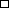 Publication (image, voix, travaux, film)1 dans les applications de l’ENT (https://enthdf.fr) en accès limité : seul l’élève, ses parents et les enseignants peuvent y accéder. Cette autorisation est valable pour la scolarité de l’élève.Publication (image, voix, travaux, film)1 sur l’espace public de l’ENT (site Web de l’ENT) pour informer les visiteurs des actions menées à l’école. Les éventuelles photographies publiées sur ces espaces ne permettront pas de les identifier. Dans tous les cas, la publication ou la diffusion de l’image de notre enfant, ainsi que les légendes ou les commentaires accompagnant cette publication ne devront pas porter atteinte à sa dignité, sa vie privée et à sa réputation.L’utilisation des photos, pistes sonores, films ou travaux réalisés ne donneront lieu à aucune rémunération d’aucune sorte.                                                                                    Signatures des responsables légaux précédées de la mention manuscrite "lu et approuvé"____________________ (date)                                             ____________________ (date)____________________ (lieu)                                              ____________________ (lieu)Accord donné par le (la) mineur(e)²____________________ (date)                                             ____________________ (lieu)(2) le consentement du mineur est nécessaire si celui-ci est capable de discernement.